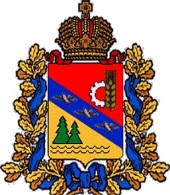 СОБРАНИЕ ДЕПУТАТОВКУЛЬБАКИНСКОГО СЕЛЬСОВЕТАГЛУШКОВСКОГО РАЙОНА КУРСКОЙ ОБЛАСТИ(третьего созыва)РЕШЕНИЕот «29» марта 2023 года № 128«Об утверждении проекта годового отчета «Об исполнении бюджета муниципального образования«Кульбакинский сельсовет» Глушковского районаКурской области за 2022 год».    Рассмотрев  годовой отчет  об исполнении бюджета муниципального образования «Кульбакинский сельсовет» Глушковского района Курской области за 2022 год, представленный Администрацией Кульбакинского сельсовета Глушковского района,                 Собрание депутатов  Решило:  1.   Проект отчета об исполнении бюджета муниципального образования «Кульбакинский сельсовет» за 2022 год  -  утвердить:                 по доходам в сумме    –  8850,656 тысяч рублей                 по расходам  в сумме  -  9144,985 тысяч  рублей                 дефицит в сумме       -    294,329   тысяч рублей   Приложения  №  1 ,5 ,7 к решению Собрания депутатов изложить в новой редакции (прилагаются).Председатель Собрания депутатовКульбакинского сельсовета                      _____________               Н.Н. ДегтяреваГлава  муниципального образованияКульбакинского сельсовета                       ___________________     В. В. Минаков